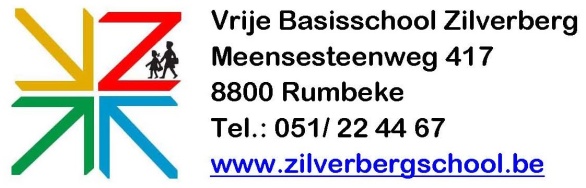 beste ouders,                                                                 donderdag 28 mei 2020De scenario’s moeten telkens worden herbekeken, opnieuw worden samen gesteld…. en dit op zeer korte tijd.Dit is voor jullie als ouders/kinderen helemaal niet aangenaam, alsook niet voor eigen schoolteam dat zich al héél flexibel heeft opgesteld.We zijn blij dat we terug kunnen opstarten met een (hopelijk) laatste scenario:- vanaf dinsdag 2 juni met alle kleuters.- vanaf maandag 8 juni met de lagere klassen.Dit scenario is haalbaar mits volgende goede afspraken ifv de vele contactbubbels die er moeten gemaakt worden:- De voor- en/of naschoolse opvang wordt enkel gevraagd indien noodzakelijk, dit   zijn per klasbubbel telkens aparte opvangbubbels.- De afspraken voor ouders bij het brengen en ophalen blijven dezelfde (zie website:    o.a. mondmasker verplicht, bij voorkeur door zelfde persoon…)Kinderen worden gebracht en opgehaald via de grijze poort: We voorzien de circulatie bij ophalen als volgt: de kinderen zullen buiten klaar staan  in de eigen zone op afstand van elkaarde ouders worden stapsgewijs binnen gelaten, u vertrekt met uw kind uit de respectievelijke bubbel(s) via de grote deur verste speelplaats, richting groen poortje om de school te verlatenzo voorzien we dat ouders elkaar niet moeten kruisen bij het binnen en buiten gaanwil terwijl u wacht voor de school ook de social distancing bewarenvoor (groot)ouders is een mondmasker verplicht.gelieve op de speelplaats ook de social distancing te respecterenKinderen die wel avondopvang nodig hebben blijven spelen in hun bubbel op school tot ze worden opgehaald.u kan uw kind(eren) via de grijze poort ophalen via dezelfde weg terug               vertrekken.We gaan ervan uit dat jullie ouders alle veiligheidsmaatregelen (afstand houden- handen ontsmetten – circulatieplan respecteren….enz.) zullen respecteren.- Middageten = boterhammen in de klasbubbel in eigen klas / wie kan thuis eten   wordt op de middag opgehaald en terug gebracht via de grijze poort.Voor de kleuterklassen is de puzzel al duidelijk:Volgens de richtlijnen kunnen alle kleuters opstarten. Klassen zijn de bubbels. Geen contact met andere bubbels.K1A: juf Sabien / K1B: juf Famke    K2-3A: juf Joke / K2-3B: juf Ciëntha / K2-3C: juf IneOp woensdag is er geen school, wel noodopvang mogelijk in de voormiddag. (wil inschrijven voor deze noodopvang en er enkel gebruik van maken als dit strikt noodzakelijk    is- ann.bruwier@arkorum.be)Voor de lagere klassen moet de puzzel nog worden verfijnd:Volgende week loopt het zoals het nu is voor L6, L1 en L2. (+ noodopvang)Op vrijdagmiddag (5 juni) is er geen les voor die leerlingen omdat we de klassen moeten terug zetten om maandag goed te kunnen starten.  Dit houdt in dat we alle materialen, meubilair en locaties moeten ontsmetten en poetsen.De puzzel wordt verder opgemaakt ifv een veilige heropstart en rekening houdend met de inzet van het personeel. (niet alle personeel is momenteel inzetbaar)De ouders van de lagere klassen mogen meer info betreffende de opstart verwachten tegen begin volgende week.Let wel: maandag pinkstermaandag (geen school/ geen noodopvang)Mochten er nog zaken onduidelijk zijn gelieve te mailen:ann.bruwier@arkorum.beBij dringende zaken (vb. besmetting) gelieve te bellen:0497/484542Hopend dat de vele preventieve maatregelen er mee helpen voor zorgen dat Corona  geen kans krijgt om zich verder te verspreiden!directie Ann